[ 接駁車 ]
提醒您，⚠現場無法事先登記接駁車座位桃園高鐵站接駁候車區為5號出口(由工作人員舉牌告示)、編號10.11候車位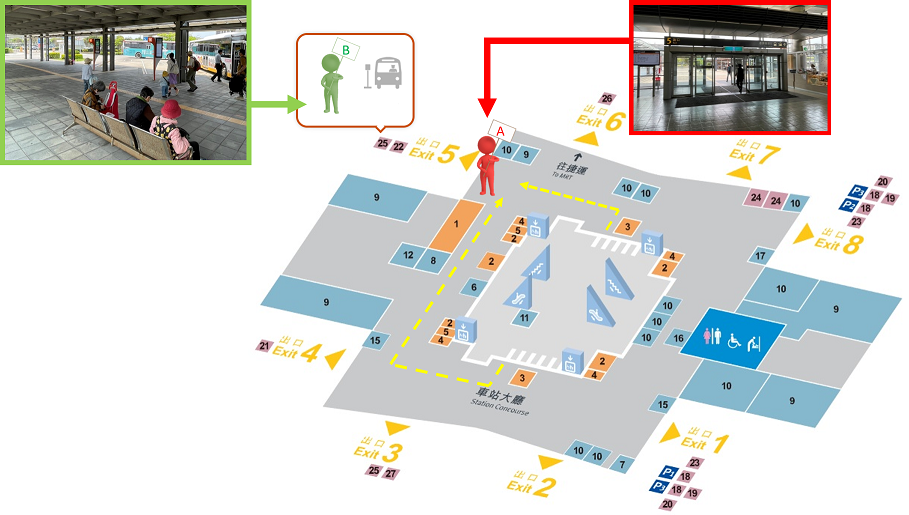 日期起點終點發車時間05月17日桃園高鐵站渴望會館09:00、09:15、09:45、10:4505月17日渴望會館桃園高鐵站17:30、18:0005月17日渴望會館儷宴婚宴會館17:4505月17日儷宴婚宴會館桃園高鐵站20:3005月17日儷宴婚宴會館渴望會館20:3005月18日桃園高鐵站渴望會館09:00、09:15、09:4505月18日渴望會館桃園高鐵站15:30、16:30